 E. Ahrens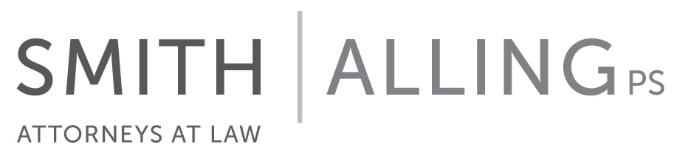 Douglas V. AllingGina M. AuterKelly DeLaat-MaherBarbara A. HendersonEdward G. HudsonRussell A. KnightRobert E. MackMichael E. McAleenanRobert L. MichaelsThomas P. QuinlanC. Tyler ShillitoAndrea H. BrewerMorgan K. MadisonMaura S. McCoyESTATE PLANNING QUESTIONNAIREPlease complete the questionnaire below.  Please be sure to include addresses and middle initials of any individual’s names.  Thank you.Who referred you to us?	______________________________________________________Date of Meeting:                     _____________________________________________________Plan and Fee:                          ______________________________________________________Case/Matter No.: 		______________________________________________________Children*Indicate if adopted (A) or if the child is only of the husband (H) or wife (W).  Also indicate if you have any deceased children who left issue surviving.Notes re Step-Children, etc.________________________________________________________________________________________________________________________________________________________________________________________________________________________________________________________________________________________________________________________________________________________________________________________________________________________________________________________________________________________________________________________________________________________________________________________________________________________________________________WILLHow do you want your estate distributed?  (Example, all to your surviving spouse, then to your children, share and share alike)Do you have any specific bequests (of personal property) which you would like made?	If so, please state below to whom you would like them made, that person’s address and the item(s) being bequeathed:Who do you wish to act as your personal representative of your estate (only one individual can act at a time, i.e., no co-personal representatives)?Who do you wish to act as your alternate personal representatives?If your children are minors, whom do you wish to act as their guardian?Who do you wish to act as alternate guardian?Do you wish to be buried or cremated?	Do you have any specific instructions or burial/cremation plans?	If so, please indicate below where these instructions may be found:	_____________________________________________________________________________Do you wish to donate your organs?	TRUSTIf you wish to have a Trust, who do you wish to act as the trustee of your estate (only one individual can act at a time, i.e., no co-Trustees)?Who do you wish to act as your alternate trustees?Please state the age at which you wish the trust estate for your children to terminate.  _________Financial Power of AttorneyWho do you wish to act as your agent under your Financial Power of Attorney (two individuals can act jointly or individually – Please indicate if you wish to have co-agents)Name:   _____________________________________________________Relationship to you: ____________________________________________Who do you wish to act as your alternate agents under your Power of Attorney?Name:   _____________________________________________________Relationship to you: ____________________________________________Name:   _____________________________________________________Relationship to you: ____________________________________________Health Care Power of AttorneyWho do you wish to act as your agent under your Health Care Power of Attorney (two individuals can act jointly or individually – Please indicate if you wish to have co-agents)Name:   _____________________________________________________Relationship to you: ____________________________________________Who do you wish to act as your alternate agents under your Health Care Power of Attorney?Name:   _____________________________________________________Relationship to you: ____________________________________________Name:   _____________________________________________________Relationship to you: ____________________________________________Authorization for Release of Protected Health Information(HIPAA)Whom would you like your health records/information to be released to (typically family members, friends, etc.)?Name:   _____________________________________________________Relationship to you: ____________________________________________Name:   _____________________________________________________Relationship to you: ____________________________________________Name:   _____________________________________________________Relationship to you: ____________________________________________Name:   _____________________________________________________Relationship to you: ____________________________________________Advance Health Care Directives(end-of-life decisions / removal from life support) Whom would you like your physician to consult about your end-of-life decisions?    Name: ______________________________________________________  Relationship to you: ____________________________________________   Name: ______________________________________________________  Relationship to you: ____________________________________________   Name: ______________________________________________________  Relationship to you: ____________________________________________If removed from life support and you continue to live (though unconscious with no chance of coming back):Do you want to receive food intravenously? __________.  Do you want to receive water intravenously? __________.Do you want comfort medication? __________.Do you want to receive extraordinary treatment of secondary conditions? __________.Mental Health Advance DirectiveDo you have any medication allergies and/or other allergic reactions?Do you consent to Electroconvulsive Therapy (ECT or Shock Therapy)? __________________Who do you wish to act as your agent under your Mental Health Advance Directive (two individuals can act jointly or individually – Please indicate if you wish to have co-agents)Name:   _____________________________________________________Relationship to you: ____________________________________________Address:   _____________________________________________________Phone Number: ____________________________________________Who do you wish to act as your alternate agents under your Mental Health Advance Directive?Name:   _____________________________________________________Relationship to you: ____________________________________________Address:   _____________________________________________________Phone Number: _________________________________________________Name:   _____________________________________________________Relationship to you: ____________________________________________Address:   _____________________________________________________Phone Number: _________________________________________________NOTES:ASSET SCHEDULE*Indicate whether community [C], separate property of husband [H], or separate property of wife [W].Real Property*							Approximate ValueHome:  (brief description) ____________________________	$_________________________________________________________________Balance due on Mortgage:  $__________________________Financial institution or contract vendor: __________________________________________________________________Recreational PropertyBalance due on Mortgage:  $__________________________Financial institution or contract vendor: __________________________________________________________________Other Real PropertyBalance due on Mortgage:  $__________________________Financial institution or contract vendor: __________________________________________________________________Shares of Stocks*Listed on an Exchange:						_____________________Traded Over-the-Counter						_____________________Closely Held								_____________________Bonds* Series E								_____________________ Government							_____________________Corporate								_____________________Municipal								_____________________Bank and Savings and Loan Accounts	Checking Accounts	Savings	Life Insurance					Company		Face Value		Cash ValueOn life of husband _____________________________________________________________On life of wife _________________________________________________________________On others _____________________________________________________________________Indicate any loan outstanding on policy*Generally term policy has no cash valueMiscellaneous Property										Approximate ValueFurniture and furnishings _________________________________________________________Antiques ______________________________________________________________________Automobiles ___________________________________________________________________Boats ________________________________________________________________________Collectibles ___________________________________________________________________Other ________________________________________________________________________Retirement ProgramPayment provisions _____________________________________________________________Liabilities and Net WorthIndebtedness owing _____________________________________		$_________________Net Worth (Approximate) ________________________________		$_______________________________________________________________________________________________AdvisorsAttorney ____________________________________________________________________________________________________________________________________________________Banking _________________________________________________________________________________________________________________________________________________Insurance – Life ____________________________________________________________________________________________________________________________________________Accounting ________________________________________________________________________________________________________________________________________________Stock Broker _______________________________________________________________________________________________________________________________________________Real Estate Investments  _________________________________________________________Other Advisors  ______________________________________________________________________________________________________________________________________________Physicians _________________________________________________________________________________________________________________________________________________HusbandWifeFull NameOther Names UsedHome AddressHome NumberCell Numbers Email AddressEmployerBusiness AddressBusiness PhoneDate of BirthPlace of BirthSocial Security No.Date/Place of MarriageFormer SpouseTerminated By/DateMonthly IncomeName of Child:____________________________________________________Address:____________________________________________________Phone Number:____________________________________________________Date of Birth:____________________________________________________Spouse’s Name:____________________________________________________Children of this Child:____________________________________________________Name of Child:____________________________________________________Address:____________________________________________________Phone Number:____________________________________________________Date of Birth:____________________________________________________Spouse’s Name:____________________________________________________Children of this Child:____________________________________________________Name of Child:____________________________________________________Address:____________________________________________________Phone Number:____________________________________________________Date of Birth:____________________________________________________Spouse’s Name:____________________________________________________Children of this Child:____________________________________________________Name of Child____________________________________________________Address:____________________________________________________Phone Number:____________________________________________________Date of Birth____________________________________________________Spouse’s Name____________________________________________________Children of this Child____________________________________________________Name of Child____________________________________________________Address:____________________________________________________Phone Number:____________________________________________________Date of Birth:____________________________________________________Spouse’s Name____________________________________________________Children of this Child____________________________________________________NameRelationship to you:NameRelationship to you:NameRelationship to you:Name:Relationship to you:Name:Relationship to you:Name:Relationship to you:Name:Relationship to you:Name:Relationship to you:BankBranchApproximate Value1.  ____________________________________________________________________2. ____________________________________________________________________3. ____________________________________________________________________BankBranchApproximate Value1. ______________________________________________________________________2. ______________________________________________________________________3. ______________________________________________________________________